Note: Use 2018 fiscal year if unable to give calendar year data.SECTION 1 - Type of Operation SECTION 2 - Gross Sales                                                                                                             		          2017            2018	       Projected 2019SECTION 3 – Sources of Plant MaterialDid you produce, purchase or install plants in 2018?  Yes [Continue]  		No (skip to Section 4, question 11)Please enter the percent of your 2018 plant material that you produced or purchased in each category and region identified in the table below. SECTION 4 – Destination of Plants – if you are a landscape contractor, go to question 13.NOTE:	Eastern States include CT, DC, DE, MA, ME, NH, NJ, NY, PA, RI, VT, WV	Southern States include AL, AR, FL, GA, KY, LA, MS, NC, OK, Puerto Rico, SC, TN, TX, VA	Central States include IA, IL, IN, KS, MI, MO, MN, ND, NE, OH, SD, WI	Western states include AK, AZ, CA, CO, HI, ID, MT, NM, NV, OR, UT, WA, WYSection 5 - Land, Buildings, and EquipmentSECTION 6 - Labor	Domestic       ForeignSECTION 7 – Stewardship – Only answer questions that apply to your operation30.  Do you have a current conservation plan with the local Soil Conservation District?  Y       N31.  Please estimate how many acres you have in long term buffer strips, permanent grass isles and other buffer areas?None  b. 0-10 c. 11-25  d. 26-50  e. Greater than 5032.  How many acres do you have in temporary buffer strips, grass isles and other buffer areas?None b. 0-10 c. 11-25 d. 26-50 e. Greater than 5033.  If you do have conservation zones, do you employ any of the following conservation practices….? (Choose all that apply) Maintain perennial grass aisles between planting beds or rowsMaintain perennial grass buffers around fieldsUse in-row cover cropsUse soil moisture sensors to management irrigationManaged beneficial insect habitats (pollinators, etc)Release beneficial insectsConserve beneficial insects by adjusting herbicide, fungicide, pesticide selectionConserve beneficial insects by adjusting chemical application times and techniquesConduct regular crop pest scoutingGrow plants under USDA Organic certificationUse compost as a nutrient sourcePractice crop rotationUtilize alternative energy sources (solar, wind, geothermal, etc)Other34.  If you do have conservation zones like buffer strips, did you employ them because…? (Choose all that apply)Cost share/ incentivesRequired by regulationsa best management practice to protect the environmentTo improve profitabilityBecause of consumer demand / for the marketing value of sustainabilityPressure from non-governmental organizations SECTION 7 – Stewardship (continued)35.  Were you able to fully implement your nutrient management plan   Y     N 36.  If answer to 35 was yes, move to question 37; if no, what are some reasons?Lack of timeLack of laborSome BMPs were too restrictiveCosts to implement were too highOther37.  Since implementing all or parts of your nutrient management plan, what savings in dollars do you think you have experienced?no savings$1-$500$501-$1000$1001-$5000greater than $5000Other38. Please estimate in pounds per acre your reduction of the use of nitrogen since implementing all or part of your nutrient management plan?no reduction0-5050-100101-200over 20039.  Please estimate in pounds per acre your reduction of the use phosphorus since implementing all or part of your nutrient management plan?.no reduction0-5050-100101-200over 20040.  If your nutrient management plan increased your operational efficiencies please indicate in what way:More efficient nutrient useMore efficient water useMore efficient labor useBetter understanding of your overall operation Other41.  Do you capture and re-use irrigation water?       Y       N42.  Do you use precision, micro or drip irrigation?    Y     N         43.  Do you use water management strategies or monitoring equipment?     Y       N 44.  If you maintain buffer areas along streams please indicate the width of buffer areas (circle all that apply)       10’20’35’ Greater than 35’SECTION 7 – Stewardship (continued)45.  Please identify the watershed(s) your operation(s) is/are located? Choose any that applyBlackwater (Buttins Creek, Chicamcomico and Transquaking Rivers)Chester-Sassafrass (Little Northeast and Elk Creeks , Bohemian and Wye Rivers)Chincoteague (St. Martin River and Trapp Creek)Choptank (Tuckahoe River)Gunpowder-Patapsco (Patapsco and Gunpowder Falls, Gywnns Falls, Winters, Carson and Bynum Runs)Nanticoke (Marshy Hope, Broad and Quantico Creeks) Monocacy River and its tributaries Patuxent and its tributariesPotomac, Lower (Mattawoman, Najemoy and St. Clement Creeks, and Port Tabaco River)Potomac, Middle (Catoctin Creek, and Seneca Creeks, Muddy Branch and Watts Branch, Rock Creek, Henson Creek, Tinkers Creek and Piscataway Creek, Anacostia River)Potomac, Upper (Savage River and Braddock, Jacobs, Collier Mill Runs; Town Creek, Fifteen Mile and Sideling Hill Creek; Licking, Tonoloway Conococheauge and Antietam Creeks)Pocomoke (Nassawongo and Dividing and Marumsco Creek)Severn River (South River)Susquehanna, Lower (Deer, Broad, Conowingo and Octoraro Creeks)Wicomico SECTION 8 - Industry FactorsSECTION 9 - ConclusionPlease share with us any comments on issues affecting your industry:2018 MARYLAND HORTICULTURE SURVEY2018 MARYLAND HORTICULTURE SURVEY2018 MARYLAND HORTICULTURE SURVEY2018 MARYLAND HORTICULTURE SURVEY2018 MARYLAND HORTICULTURE SURVEY2018 MARYLAND HORTICULTURE SURVEY2018 MARYLAND HORTICULTURE SURVEY2018 MARYLAND HORTICULTURE SURVEY2018 MARYLAND HORTICULTURE SURVEY2018 MARYLAND HORTICULTURE SURVEYOMB No. 0535-0093  Approval Expires: XX/XX/20XXProject Code: XXX    SMetaKey: XXXXOMB No. 0535-0093  Approval Expires: XX/XX/20XXProject Code: XXX    SMetaKey: XXXXOMB No. 0535-0093  Approval Expires: XX/XX/20XXProject Code: XXX    SMetaKey: XXXXOMB No. 0535-0093  Approval Expires: XX/XX/20XXProject Code: XXX    SMetaKey: XXXXOMB No. 0535-0093  Approval Expires: XX/XX/20XXProject Code: XXX    SMetaKey: XXXXOMB No. 0535-0093  Approval Expires: XX/XX/20XXProject Code: XXX    SMetaKey: XXXXOMB No. 0535-0093  Approval Expires: XX/XX/20XXProject Code: XXX    SMetaKey: XXXXOMB No. 0535-0093  Approval Expires: XX/XX/20XXProject Code: XXX    SMetaKey: XXXX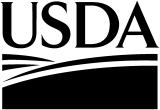 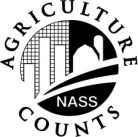 NATIONALAGRICULTURALSTATISTICSSERVICENational Agricultural Statistics ServiceU.S Department of AgricultureNortheastern Regional Field Office4050 Crums Mill RoadSuite 203Harrisburg, Pennsylvania 17112Phone: 1-717-787-3904Fax: 1-855-270-2719E-mail: nassfoner@nass.usda.govNational Agricultural Statistics ServiceU.S Department of AgricultureNortheastern Regional Field Office4050 Crums Mill RoadSuite 203Harrisburg, Pennsylvania 17112Phone: 1-717-787-3904Fax: 1-855-270-2719E-mail: nassfoner@nass.usda.govNational Agricultural Statistics ServiceU.S Department of AgricultureNortheastern Regional Field Office4050 Crums Mill RoadSuite 203Harrisburg, Pennsylvania 17112Phone: 1-717-787-3904Fax: 1-855-270-2719E-mail: nassfoner@nass.usda.govPlease make corrections to name, address and ZIP Code, if necessary.This survey is being conducted by the USDA’s National Agricultural Statistics Service to document the current growth, scope and impact of the Maryland Green Industry, including Garden Centers.  The survey is being sent to all licensed nursery and landscape operations in Maryland.  If you do business at more than one location, please combine the data for all locations on one questionnaire.  Include production and sales from Maryland locations only.  Please return your report in the enclosed postage paid envelope.  If you have any questions, please do not hesitate to call.  We appreciate your help in this important effort.The information you provide will be used for statistical purposes only. Your responses will be kept confidential and any person who willfully discloses ANY identifiable information about you or your operation is subject to a jail term, a fine, or both. This survey is conducted in accordance with the Confidential Information Protection provisions of Title V, Subtitle A, Public Law 107–347, and other applicable Federal laws. For more information on how we protect your information please visit:  https://www.nass.usda.gov/confidentiality. Response to this survey is voluntary.According to the Paperwork Reduction Act of 1995, an agency may not conduct or sponsor, and a person is not required to respond to, a collection of information unless it displays a valid OMB control number.  The valid OMB control number is 0535-0093.  The time required to complete this information collection is estimated to average 60 minutes per response, including the time for reviewing instructions, searching existing data sources, gathering and maintaining the data needed, and completing and reviewing the collection of information.1.  Did you produce or sell nursery or greenhouse crops or provide landscape services during 2018?1.  Did you produce or sell nursery or greenhouse crops or provide landscape services during 2018?1.  Did you produce or sell nursery or greenhouse crops or provide landscape services during 2018?1.  Did you produce or sell nursery or greenhouse crops or provide landscape services during 2018?1.  Did you produce or sell nursery or greenhouse crops or provide landscape services during 2018?1.  Did you produce or sell nursery or greenhouse crops or provide landscape services during 2018?1.  Did you produce or sell nursery or greenhouse crops or provide landscape services during 2018?1.  Did you produce or sell nursery or greenhouse crops or provide landscape services during 2018?1.  Did you produce or sell nursery or greenhouse crops or provide landscape services during 2018?1.  Did you produce or sell nursery or greenhouse crops or provide landscape services during 2018?Yes [Continue Below] No [skip to page 8, question 48]2.  Which of the following categories BEST describes your primary business activity (check one):2.  Which of the following categories BEST describes your primary business activity (check one):2.  Which of the following categories BEST describes your primary business activity (check one):2.  Which of the following categories BEST describes your primary business activity (check one):2.  Which of the following categories BEST describes your primary business activity (check one):2.  Which of the following categories BEST describes your primary business activity (check one):2.  Which of the following categories BEST describes your primary business activity (check one):2.  Which of the following categories BEST describes your primary business activity (check one):2.  Which of the following categories BEST describes your primary business activity (check one):2.  Which of the following categories BEST describes your primary business activity (check one):Grower - wholesale onlyGrower - wholesale onlyGrower - wholesale onlyGrower - wholesale onlyGrower - retail and/or wholesaleGrower - retail and/or wholesaleLandscaper and/or Interiorscaper (installation only)Landscaper and/or Interiorscaper (installation only)Landscaper and/or Interiorscaper (installation only)Landscaper and/or Interiorscaper (installation only)Horticulture distributor or re-wholesaleHorticulture distributor or re-wholesaleLandscaper and/or Interiorscaper (maintenance only)Landscaper and/or Interiorscaper (maintenance only)Landscaper and/or Interiorscaper (maintenance only)Landscaper and/or Interiorscaper (maintenance only)Retail salesRetail salesLandscaper and/or Interiorscaper (installation/ maintenance)Landscaper and/or Interiorscaper (installation/ maintenance)Landscaper and/or Interiorscaper (installation/ maintenance)Landscaper and/or Interiorscaper (installation/ maintenance)Other (Please specify)                                  Other (Please specify)                                  3.  How many years has this business been in operation?	2004.  Is this operation a Family Owned Business? (Circle one) 	 YES        NO4.  Is this operation a Family Owned Business? (Circle one) 	 YES        NO5.  What were your total gross sales from nursery or greenhouse crops and                           landscaping? (Including hardscapes e.g. walkways, irrigation systems, decks, snow removal, etc.) Note: use fiscal year values if calendar year values are not available.3003013026.  What PERCENT of your total sales were from:6.  What PERCENT of your total sales were from:6.  What PERCENT of your total sales were from:6.  What PERCENT of your total sales were from:201820182018Projected 2019Projected 2019a)wholesale (plant sales)	wholesale (plant sales)	400400400408408b)wholesale (non-plant sales only)	wholesale (non-plant sales only)	401401401409409c)retail (plant sales)	retail (plant sales)	402402402410410d)retail (non-plant sales only)	retail (non-plant sales only)	403403403411411e)landscape/interiorscape installation 	landscape/interiorscape installation 	404404404412412f)landscape/interiorscape maintenance	landscape/interiorscape maintenance	406406406414414g)other (please specify)                                                                                        other (please specify)                                                                                        407407407415415(Percentages should add to 100%)(Percentages should add to 100%)100 %100 %100 %100 %100 %7.  What percent of your plant sales were by the following categories?      (include plants installed and maintained)7.  What percent of your plant sales were by the following categories?      (include plants installed and maintained)7.  What percent of your plant sales were by the following categories?      (include plants installed and maintained)      2018      2018Projected 2019Projected 2019a)Woody plants	Woody plants	Woody plants	450450450457457b)Herbaceous perennials	Herbaceous perennials	Herbaceous perennials	451451451458458c)Annuals	Annuals	Annuals	452452452459459d)Aquatic Plants	Aquatic Plants	Aquatic Plants	453453453460460e)Specialty greenhouse (house plants and tropicals)	Specialty greenhouse (house plants and tropicals)	Specialty greenhouse (house plants and tropicals)	454454454461461f)Christmas trees	Christmas trees	Christmas trees	455455455462462g)Other (e.g. seeds, sod, bulbs, and cut flowers)                                                                              Other (e.g. seeds, sod, bulbs, and cut flowers)                                                                              Other (e.g. seeds, sod, bulbs, and cut flowers)                                                                              456456456463463(Percentages should add to 100%)(Percentages should add to 100%)(Percentages should add to 100%)100 %100 %100 %100 %100 %8.  What percent of your sales were by the following methods?        (include plants installed and maintained)8.  What percent of your sales were by the following methods?        (include plants installed and maintained)8.  What percent of your sales were by the following methods?        (include plants installed and maintained)8.  What percent of your sales were by the following methods?        (include plants installed and maintained)8.  What percent of your sales were by the following methods?        (include plants installed and maintained)          2018              Projected 2019          2018              Projected 2019          2018              Projected 2019          2018              Projected 2019          2018              Projected 2019          2018              Projected 2019a)Field Grown ( include aquatic plants)	Field Grown ( include aquatic plants)	Field Grown ( include aquatic plants)	500500500506506b)ContainersContainersContainersIn-ground containers (Pot-in-Pot)	In-ground containers (Pot-in-Pot)	In-ground containers (Pot-in-Pot)	501501501507507Above ground containers	In-ground containers (Pot-in-Pot)	Above ground containers	In-ground containers (Pot-in-Pot)	Above ground containers	In-ground containers (Pot-in-Pot)	502502502508508Greenhouse	Greenhouse	Greenhouse	503503503509509c)Cut Flowers	Cut Flowers	Cut Flowers	504504504510510d)Other (please specify) 	                                                                                        Other (please specify) 	                                                                                        Other (please specify) 	                                                                                        505505505511511(Percentages should add to 100%)(Percentages should add to 100%)(Percentages should add to 100%)100 %100 %100 %100 %100 %Source of PlantsColumns should sum to 100.Woody PlantsHerbaceous PerennialsAnnualsAquatic PlantsIndoor Plants and Tropical GreenhouseChristmas TreesOther (e.g. seeds, sod, bulbs)Other (e.g. seeds, sod, bulbs)Grown entirely on your farm/ nurseryMaryland grown: Finished by youMaryland grown: Already finishedEastern States grown: Finished by youEastern States grown: Already finishedSouthern States grown: Finished by youSouthern States grown: Already finishedCentral States grown: Finished by youCentral States grown: Already finishedWestern States grown: Finished by youWestern States grown: Already finishedCanada grown: Finished by youCanada grown: Already finishedOther Countries:Total100%100%100%100%100%100%100%100%Note: Eastern States include CT, Wash. DC, DE, MA, ME, NH, NJ, NY, PA, RI, VT, and WV Southern States include AL, AR, FL, GA, KY, LA, MS, NC, OK, Puerto Rico, SC, TN, TX, and VA Central States include IA, IL, IN, KS, MI, MO, MN, ND, NE, OH, SD, and WI Western states include AK, AZ, CA, CO, HI, ID, MT, NM, NV, OR, UT, WA, and WYNote: Eastern States include CT, Wash. DC, DE, MA, ME, NH, NJ, NY, PA, RI, VT, and WV Southern States include AL, AR, FL, GA, KY, LA, MS, NC, OK, Puerto Rico, SC, TN, TX, and VA Central States include IA, IL, IN, KS, MI, MO, MN, ND, NE, OH, SD, and WI Western states include AK, AZ, CA, CO, HI, ID, MT, NM, NV, OR, UT, WA, and WYNote: Eastern States include CT, Wash. DC, DE, MA, ME, NH, NJ, NY, PA, RI, VT, and WV Southern States include AL, AR, FL, GA, KY, LA, MS, NC, OK, Puerto Rico, SC, TN, TX, and VA Central States include IA, IL, IN, KS, MI, MO, MN, ND, NE, OH, SD, and WI Western states include AK, AZ, CA, CO, HI, ID, MT, NM, NV, OR, UT, WA, and WYNote: Eastern States include CT, Wash. DC, DE, MA, ME, NH, NJ, NY, PA, RI, VT, and WV Southern States include AL, AR, FL, GA, KY, LA, MS, NC, OK, Puerto Rico, SC, TN, TX, and VA Central States include IA, IL, IN, KS, MI, MO, MN, ND, NE, OH, SD, and WI Western states include AK, AZ, CA, CO, HI, ID, MT, NM, NV, OR, UT, WA, and WYNote: Eastern States include CT, Wash. DC, DE, MA, ME, NH, NJ, NY, PA, RI, VT, and WV Southern States include AL, AR, FL, GA, KY, LA, MS, NC, OK, Puerto Rico, SC, TN, TX, and VA Central States include IA, IL, IN, KS, MI, MO, MN, ND, NE, OH, SD, and WI Western states include AK, AZ, CA, CO, HI, ID, MT, NM, NV, OR, UT, WA, and WYNote: Eastern States include CT, Wash. DC, DE, MA, ME, NH, NJ, NY, PA, RI, VT, and WV Southern States include AL, AR, FL, GA, KY, LA, MS, NC, OK, Puerto Rico, SC, TN, TX, and VA Central States include IA, IL, IN, KS, MI, MO, MN, ND, NE, OH, SD, and WI Western states include AK, AZ, CA, CO, HI, ID, MT, NM, NV, OR, UT, WA, and WYNote: Eastern States include CT, Wash. DC, DE, MA, ME, NH, NJ, NY, PA, RI, VT, and WV Southern States include AL, AR, FL, GA, KY, LA, MS, NC, OK, Puerto Rico, SC, TN, TX, and VA Central States include IA, IL, IN, KS, MI, MO, MN, ND, NE, OH, SD, and WI Western states include AK, AZ, CA, CO, HI, ID, MT, NM, NV, OR, UT, WA, and WYNote: Eastern States include CT, Wash. DC, DE, MA, ME, NH, NJ, NY, PA, RI, VT, and WV Southern States include AL, AR, FL, GA, KY, LA, MS, NC, OK, Puerto Rico, SC, TN, TX, and VA Central States include IA, IL, IN, KS, MI, MO, MN, ND, NE, OH, SD, and WI Western states include AK, AZ, CA, CO, HI, ID, MT, NM, NV, OR, UT, WA, and WY11.   Did you wholesale and/or re-wholesale plant materials or engage in retail sales in 2018?11.   Did you wholesale and/or re-wholesale plant materials or engage in retail sales in 2018?11.   Did you wholesale and/or re-wholesale plant materials or engage in retail sales in 2018?11.   Did you wholesale and/or re-wholesale plant materials or engage in retail sales in 2018?11.   Did you wholesale and/or re-wholesale plant materials or engage in retail sales in 2018?11.   Did you wholesale and/or re-wholesale plant materials or engage in retail sales in 2018?11.   Did you wholesale and/or re-wholesale plant materials or engage in retail sales in 2018?11.   Did you wholesale and/or re-wholesale plant materials or engage in retail sales in 2018?11.   Did you wholesale and/or re-wholesale plant materials or engage in retail sales in 2018?11.   Did you wholesale and/or re-wholesale plant materials or engage in retail sales in 2018?11.   Did you wholesale and/or re-wholesale plant materials or engage in retail sales in 2018?11.   Did you wholesale and/or re-wholesale plant materials or engage in retail sales in 2018?11.   Did you wholesale and/or re-wholesale plant materials or engage in retail sales in 2018?Yes [Continue]Yes [Continue]Yes [Continue]Yes [Continue]No [skip to Section 4, question 13]No [skip to Section 4, question 13]No [skip to Section 4, question 13]No [skip to Section 4, question 13]No [skip to Section 4, question 13]12.  Please enter the percent of your 2018 sales by plant material category sold to each region identified in the table below.12.  Please enter the percent of your 2018 sales by plant material category sold to each region identified in the table below.12.  Please enter the percent of your 2018 sales by plant material category sold to each region identified in the table below.12.  Please enter the percent of your 2018 sales by plant material category sold to each region identified in the table below.12.  Please enter the percent of your 2018 sales by plant material category sold to each region identified in the table below.12.  Please enter the percent of your 2018 sales by plant material category sold to each region identified in the table below.12.  Please enter the percent of your 2018 sales by plant material category sold to each region identified in the table below.12.  Please enter the percent of your 2018 sales by plant material category sold to each region identified in the table below.12.  Please enter the percent of your 2018 sales by plant material category sold to each region identified in the table below.12.  Please enter the percent of your 2018 sales by plant material category sold to each region identified in the table below.12.  Please enter the percent of your 2018 sales by plant material category sold to each region identified in the table below.12.  Please enter the percent of your 2018 sales by plant material category sold to each region identified in the table below.12.  Please enter the percent of your 2018 sales by plant material category sold to each region identified in the table below.Destination Columns should sum to 100.Destination Columns should sum to 100.Woody PlantsWoody PlantsHerbaceous PerennialsAnnualsAquatic PlantsAquatic PlantsAquatic PlantsSpecialty GreenhouseChristmas TreesOther(e.g. seeds, sod, bulbs)701701702703704704704705706707Eastern StatesEastern States708708709710711711711712713714Southern StatesSouthern States715715716717718718718719720721Central StatesCentral States722722723724725725725726727728Western StatesWestern States729729730731732732732733734735736736737738739739739740741742Other Countries:Other Countries:________________________________743743744745746746746747748749________________________________750750751752753753753754755756TotalTotal100%100%100%100%100%100%100%100%100%100%15.  What is your estimate of the current market value of land, structures and equipment used             (owned, leased and/or rented) in your operation as of December 31, 2018? 	15.  What is your estimate of the current market value of land, structures and equipment used             (owned, leased and/or rented) in your operation as of December 31, 2018? 	15.  What is your estimate of the current market value of land, structures and equipment used             (owned, leased and/or rented) in your operation as of December 31, 2018? 	15.  What is your estimate of the current market value of land, structures and equipment used             (owned, leased and/or rented) in your operation as of December 31, 2018? 	15.  What is your estimate of the current market value of land, structures and equipment used             (owned, leased and/or rented) in your operation as of December 31, 2018? 	15.  What is your estimate of the current market value of land, structures and equipment used             (owned, leased and/or rented) in your operation as of December 31, 2018? 	15.  What is your estimate of the current market value of land, structures and equipment used             (owned, leased and/or rented) in your operation as of December 31, 2018? 	15.  What is your estimate of the current market value of land, structures and equipment used             (owned, leased and/or rented) in your operation as of December 31, 2018? 	15.  What is your estimate of the current market value of land, structures and equipment used             (owned, leased and/or rented) in your operation as of December 31, 2018? 	15.  What is your estimate of the current market value of land, structures and equipment used             (owned, leased and/or rented) in your operation as of December 31, 2018? 	15.  What is your estimate of the current market value of land, structures and equipment used             (owned, leased and/or rented) in your operation as of December 31, 2018? 	80080080015.  What is your estimate of the current market value of land, structures and equipment used             (owned, leased and/or rented) in your operation as of December 31, 2018? 	15.  What is your estimate of the current market value of land, structures and equipment used             (owned, leased and/or rented) in your operation as of December 31, 2018? 	15.  What is your estimate of the current market value of land, structures and equipment used             (owned, leased and/or rented) in your operation as of December 31, 2018? 	15.  What is your estimate of the current market value of land, structures and equipment used             (owned, leased and/or rented) in your operation as of December 31, 2018? 	15.  What is your estimate of the current market value of land, structures and equipment used             (owned, leased and/or rented) in your operation as of December 31, 2018? 	15.  What is your estimate of the current market value of land, structures and equipment used             (owned, leased and/or rented) in your operation as of December 31, 2018? 	15.  What is your estimate of the current market value of land, structures and equipment used             (owned, leased and/or rented) in your operation as of December 31, 2018? 	15.  What is your estimate of the current market value of land, structures and equipment used             (owned, leased and/or rented) in your operation as of December 31, 2018? 	15.  What is your estimate of the current market value of land, structures and equipment used             (owned, leased and/or rented) in your operation as of December 31, 2018? 	15.  What is your estimate of the current market value of land, structures and equipment used             (owned, leased and/or rented) in your operation as of December 31, 2018? 	15.  What is your estimate of the current market value of land, structures and equipment used             (owned, leased and/or rented) in your operation as of December 31, 2018? 	16.  What was the total acreage your operation owned, leased and/or rented for sales or production       in 2018? (Including all production, sales, and holding areas)	16.  What was the total acreage your operation owned, leased and/or rented for sales or production       in 2018? (Including all production, sales, and holding areas)	16.  What was the total acreage your operation owned, leased and/or rented for sales or production       in 2018? (Including all production, sales, and holding areas)	16.  What was the total acreage your operation owned, leased and/or rented for sales or production       in 2018? (Including all production, sales, and holding areas)	16.  What was the total acreage your operation owned, leased and/or rented for sales or production       in 2018? (Including all production, sales, and holding areas)	16.  What was the total acreage your operation owned, leased and/or rented for sales or production       in 2018? (Including all production, sales, and holding areas)	16.  What was the total acreage your operation owned, leased and/or rented for sales or production       in 2018? (Including all production, sales, and holding areas)	16.  What was the total acreage your operation owned, leased and/or rented for sales or production       in 2018? (Including all production, sales, and holding areas)	16.  What was the total acreage your operation owned, leased and/or rented for sales or production       in 2018? (Including all production, sales, and holding areas)	16.  What was the total acreage your operation owned, leased and/or rented for sales or production       in 2018? (Including all production, sales, and holding areas)	16.  What was the total acreage your operation owned, leased and/or rented for sales or production       in 2018? (Including all production, sales, and holding areas)	80180180116.  What was the total acreage your operation owned, leased and/or rented for sales or production       in 2018? (Including all production, sales, and holding areas)	16.  What was the total acreage your operation owned, leased and/or rented for sales or production       in 2018? (Including all production, sales, and holding areas)	16.  What was the total acreage your operation owned, leased and/or rented for sales or production       in 2018? (Including all production, sales, and holding areas)	16.  What was the total acreage your operation owned, leased and/or rented for sales or production       in 2018? (Including all production, sales, and holding areas)	16.  What was the total acreage your operation owned, leased and/or rented for sales or production       in 2018? (Including all production, sales, and holding areas)	16.  What was the total acreage your operation owned, leased and/or rented for sales or production       in 2018? (Including all production, sales, and holding areas)	16.  What was the total acreage your operation owned, leased and/or rented for sales or production       in 2018? (Including all production, sales, and holding areas)	16.  What was the total acreage your operation owned, leased and/or rented for sales or production       in 2018? (Including all production, sales, and holding areas)	16.  What was the total acreage your operation owned, leased and/or rented for sales or production       in 2018? (Including all production, sales, and holding areas)	16.  What was the total acreage your operation owned, leased and/or rented for sales or production       in 2018? (Including all production, sales, and holding areas)	16.  What was the total acreage your operation owned, leased and/or rented for sales or production       in 2018? (Including all production, sales, and holding areas)	17.  Please provide the number of acres your operation owned, leased, and/or rented for sales or production in 2018 for each of the categories below:17.  Please provide the number of acres your operation owned, leased, and/or rented for sales or production in 2018 for each of the categories below:17.  Please provide the number of acres your operation owned, leased, and/or rented for sales or production in 2018 for each of the categories below:17.  Please provide the number of acres your operation owned, leased, and/or rented for sales or production in 2018 for each of the categories below:17.  Please provide the number of acres your operation owned, leased, and/or rented for sales or production in 2018 for each of the categories below:17.  Please provide the number of acres your operation owned, leased, and/or rented for sales or production in 2018 for each of the categories below:17.  Please provide the number of acres your operation owned, leased, and/or rented for sales or production in 2018 for each of the categories below:17.  Please provide the number of acres your operation owned, leased, and/or rented for sales or production in 2018 for each of the categories below:17.  Please provide the number of acres your operation owned, leased, and/or rented for sales or production in 2018 for each of the categories below:17.  Please provide the number of acres your operation owned, leased, and/or rented for sales or production in 2018 for each of the categories below:17.  Please provide the number of acres your operation owned, leased, and/or rented for sales or production in 2018 for each of the categories below:17.  Please provide the number of acres your operation owned, leased, and/or rented for sales or production in 2018 for each of the categories below:17.  Please provide the number of acres your operation owned, leased, and/or rented for sales or production in 2018 for each of the categories below:18.  Did your operation have any greenhouses, shade-house or overwintering structures in 2018?18.  Did your operation have any greenhouses, shade-house or overwintering structures in 2018?18.  Did your operation have any greenhouses, shade-house or overwintering structures in 2018?18.  Did your operation have any greenhouses, shade-house or overwintering structures in 2018?18.  Did your operation have any greenhouses, shade-house or overwintering structures in 2018?18.  Did your operation have any greenhouses, shade-house or overwintering structures in 2018?18.  Did your operation have any greenhouses, shade-house or overwintering structures in 2018?18.  Did your operation have any greenhouses, shade-house or overwintering structures in 2018?18.  Did your operation have any greenhouses, shade-house or overwintering structures in 2018?18.  Did your operation have any greenhouses, shade-house or overwintering structures in 2018?18.  Did your operation have any greenhouses, shade-house or overwintering structures in 2018?18.  Did your operation have any greenhouses, shade-house or overwintering structures in 2018?18.  Did your operation have any greenhouses, shade-house or overwintering structures in 2018?Yes [Continue]Yes [Continue]No [skip to question 20]No [skip to question 20]No [skip to question 20]No [skip to question 20]No [skip to question 20]19.  Please indicate type and area of covered space in use in 2018. (Include covered space used for holding, selling, or finishing product.)19.  Please indicate type and area of covered space in use in 2018. (Include covered space used for holding, selling, or finishing product.)19.  Please indicate type and area of covered space in use in 2018. (Include covered space used for holding, selling, or finishing product.)19.  Please indicate type and area of covered space in use in 2018. (Include covered space used for holding, selling, or finishing product.)19.  Please indicate type and area of covered space in use in 2018. (Include covered space used for holding, selling, or finishing product.)19.  Please indicate type and area of covered space in use in 2018. (Include covered space used for holding, selling, or finishing product.)19.  Please indicate type and area of covered space in use in 2018. (Include covered space used for holding, selling, or finishing product.)19.  Please indicate type and area of covered space in use in 2018. (Include covered space used for holding, selling, or finishing product.)19.  Please indicate type and area of covered space in use in 2018. (Include covered space used for holding, selling, or finishing product.)19.  Please indicate type and area of covered space in use in 2018. (Include covered space used for holding, selling, or finishing product.)19.  Please indicate type and area of covered space in use in 2018. (Include covered space used for holding, selling, or finishing product.)19.  Please indicate type and area of covered space in use in 2018. (Include covered space used for holding, selling, or finishing product.)19.  Please indicate type and area of covered space in use in 2018. (Include covered space used for holding, selling, or finishing product.)19.  Please indicate type and area of covered space in use in 2018. (Include covered space used for holding, selling, or finishing product.)19.  Please indicate type and area of covered space in use in 2018. (Include covered space used for holding, selling, or finishing product.)Square Feet          Square Feet          AcresAcresAcresAcresAcresa)  Glass greenhouses	a)  Glass greenhouses	a)  Glass greenhouses	a)  Glass greenhouses	a)  Glass greenhouses	a)  Glass greenhouses	a)  Glass greenhouses	a)  Glass greenhouses	a)  Glass greenhouses	907                                             907                                             500500500500500500500500500500500b)  Rigid plastic greenhouses	b)  Rigid plastic greenhouses	b)  Rigid plastic greenhouses	b)  Rigid plastic greenhouses	b)  Rigid plastic greenhouses	b)  Rigid plastic greenhouses	b)  Rigid plastic greenhouses	b)  Rigid plastic greenhouses	b)  Rigid plastic greenhouses	908908501501501501504504504c)  Film plastic greenhouses, hoop houses, or over winter poly house (single or multi-layer)	c)  Film plastic greenhouses, hoop houses, or over winter poly house (single or multi-layer)	c)  Film plastic greenhouses, hoop houses, or over winter poly house (single or multi-layer)	c)  Film plastic greenhouses, hoop houses, or over winter poly house (single or multi-layer)	c)  Film plastic greenhouses, hoop houses, or over winter poly house (single or multi-layer)	c)  Film plastic greenhouses, hoop houses, or over winter poly house (single or multi-layer)	c)  Film plastic greenhouses, hoop houses, or over winter poly house (single or multi-layer)	c)  Film plastic greenhouses, hoop houses, or over winter poly house (single or multi-layer)	c)  Film plastic greenhouses, hoop houses, or over winter poly house (single or multi-layer)	909909502502502502505505505d)  Shade houses	d)  Shade houses	d)  Shade houses	d)  Shade houses	d)  Shade houses	d)  Shade houses	d)  Shade houses	d)  Shade houses	d)  Shade houses	910910503503503503506506506e)  Other (please specify)  	                                                                                                                                          e)  Other (please specify)  	                                                                                                                                          e)  Other (please specify)  	                                                                                                                                          e)  Other (please specify)  	                                                                                                                                          e)  Other (please specify)  	                                                                                                                                          e)  Other (please specify)  	                                                                                                                                          e)  Other (please specify)  	                                                                                                                                          e)  Other (please specify)  	                                                                                                                                          e)  Other (please specify)  	                                                                                                                                          91191150450450450450750750720.  List the  counties where your operation is located.  If your operation is in more than one county, list the total acreage            in each county. (report acreage to the nearest whole number)20.  List the  counties where your operation is located.  If your operation is in more than one county, list the total acreage            in each county. (report acreage to the nearest whole number)20.  List the  counties where your operation is located.  If your operation is in more than one county, list the total acreage            in each county. (report acreage to the nearest whole number)20.  List the  counties where your operation is located.  If your operation is in more than one county, list the total acreage            in each county. (report acreage to the nearest whole number)20.  List the  counties where your operation is located.  If your operation is in more than one county, list the total acreage            in each county. (report acreage to the nearest whole number)20.  List the  counties where your operation is located.  If your operation is in more than one county, list the total acreage            in each county. (report acreage to the nearest whole number)20.  List the  counties where your operation is located.  If your operation is in more than one county, list the total acreage            in each county. (report acreage to the nearest whole number)20.  List the  counties where your operation is located.  If your operation is in more than one county, list the total acreage            in each county. (report acreage to the nearest whole number)20.  List the  counties where your operation is located.  If your operation is in more than one county, list the total acreage            in each county. (report acreage to the nearest whole number)20.  List the  counties where your operation is located.  If your operation is in more than one county, list the total acreage            in each county. (report acreage to the nearest whole number)20.  List the  counties where your operation is located.  If your operation is in more than one county, list the total acreage            in each county. (report acreage to the nearest whole number)20.  List the  counties where your operation is located.  If your operation is in more than one county, list the total acreage            in each county. (report acreage to the nearest whole number)20.  List the  counties where your operation is located.  If your operation is in more than one county, list the total acreage            in each county. (report acreage to the nearest whole number)20.  List the  counties where your operation is located.  If your operation is in more than one county, list the total acreage            in each county. (report acreage to the nearest whole number)100 %100 %COUNTYCOUNTYACREAGEACREAGEACREAGE120120121121121122122123123123124124125125125212121How many workers were paid for working 149 days or less?	How many workers were paid for working 149 days or less?	How many workers were paid for working 149 days or less?	How many workers were paid for working 149 days or less?	How many workers were paid for working 149 days or less?	How many workers were paid for working 149 days or less?	How many workers were paid for working 149 days or less?	131131131131xxxxxxxxx222222How many workers were paid for working 150 days or more?	How many workers were paid for working 150 days or more?	How many workers were paid for working 150 days or more?	How many workers were paid for working 150 days or more?	How many workers were paid for working 150 days or more?	How many workers were paid for working 150 days or more?	How many workers were paid for working 150 days or more?	132132132132xxxxxxxxx232323How many workers were from the H2A program?	How many workers were from the H2A program?	How many workers were from the H2A program?	How many workers were from the H2A program?	How many workers were from the H2A program?	How many workers were from the H2A program?	How many workers were from the H2A program?	233233233233233xxxxxx242424How many workers were from the H2B program?	How many workers were from the H2B program?	How many workers were from the H2B program?	How many workers were from the H2B program?	How many workers were from the H2B program?	How many workers were from the H2B program?	How many workers were from the H2B program?	333333333333333xxxxxx252525How many workers were from other programs? 	How many workers were from other programs? 	How many workers were from other programs? 	How many workers were from other programs? 	How many workers were from other programs? 	How many workers were from other programs? 	How many workers were from other programs? 	433433433433433xxxxxxSECTION 6 – Labor (continued)SECTION 6 – Labor (continued)SECTION 6 – Labor (continued)SECTION 6 – Labor (continued)SECTION 6 – Labor (continued)SECTION 6 – Labor (continued)SECTION 6 – Labor (continued)SECTION 6 – Labor (continued)SECTION 6 – Labor (continued)SECTION 6 – Labor (continued)SECTION 6 – Labor (continued)SECTION 6 – Labor (continued)SECTION 6 – Labor (continued)SECTION 6 – Labor (continued)26.  What were the total gross wages paid by your operation during 2018?  (Include employer’s cost for                     social security, worker’s compensation, insurance premiums and any other benefits provided). 	 26.  What were the total gross wages paid by your operation during 2018?  (Include employer’s cost for                     social security, worker’s compensation, insurance premiums and any other benefits provided). 	 26.  What were the total gross wages paid by your operation during 2018?  (Include employer’s cost for                     social security, worker’s compensation, insurance premiums and any other benefits provided). 	 26.  What were the total gross wages paid by your operation during 2018?  (Include employer’s cost for                     social security, worker’s compensation, insurance premiums and any other benefits provided). 	 26.  What were the total gross wages paid by your operation during 2018?  (Include employer’s cost for                     social security, worker’s compensation, insurance premiums and any other benefits provided). 	 26.  What were the total gross wages paid by your operation during 2018?  (Include employer’s cost for                     social security, worker’s compensation, insurance premiums and any other benefits provided). 	 26.  What were the total gross wages paid by your operation during 2018?  (Include employer’s cost for                     social security, worker’s compensation, insurance premiums and any other benefits provided). 	 26.  What were the total gross wages paid by your operation during 2018?  (Include employer’s cost for                     social security, worker’s compensation, insurance premiums and any other benefits provided). 	 26.  What were the total gross wages paid by your operation during 2018?  (Include employer’s cost for                     social security, worker’s compensation, insurance premiums and any other benefits provided). 	 26.  What were the total gross wages paid by your operation during 2018?  (Include employer’s cost for                     social security, worker’s compensation, insurance premiums and any other benefits provided). 	 26.  What were the total gross wages paid by your operation during 2018?  (Include employer’s cost for                     social security, worker’s compensation, insurance premiums and any other benefits provided). 	 26.  What were the total gross wages paid by your operation during 2018?  (Include employer’s cost for                     social security, worker’s compensation, insurance premiums and any other benefits provided). 	 26.  What were the total gross wages paid by your operation during 2018?  (Include employer’s cost for                     social security, worker’s compensation, insurance premiums and any other benefits provided). 	 26.  What were the total gross wages paid by your operation during 2018?  (Include employer’s cost for                     social security, worker’s compensation, insurance premiums and any other benefits provided). 	 26.  What were the total gross wages paid by your operation during 2018?  (Include employer’s cost for                     social security, worker’s compensation, insurance premiums and any other benefits provided). 	 26.  What were the total gross wages paid by your operation during 2018?  (Include employer’s cost for                     social security, worker’s compensation, insurance premiums and any other benefits provided). 	 26.  What were the total gross wages paid by your operation during 2018?  (Include employer’s cost for                     social security, worker’s compensation, insurance premiums and any other benefits provided). 	 26.  What were the total gross wages paid by your operation during 2018?  (Include employer’s cost for                     social security, worker’s compensation, insurance premiums and any other benefits provided). 	 26.  What were the total gross wages paid by your operation during 2018?  (Include employer’s cost for                     social security, worker’s compensation, insurance premiums and any other benefits provided). 	 26.  What were the total gross wages paid by your operation during 2018?  (Include employer’s cost for                     social security, worker’s compensation, insurance premiums and any other benefits provided). 	 26.  What were the total gross wages paid by your operation during 2018?  (Include employer’s cost for                     social security, worker’s compensation, insurance premiums and any other benefits provided). 	 26.  What were the total gross wages paid by your operation during 2018?  (Include employer’s cost for                     social security, worker’s compensation, insurance premiums and any other benefits provided). 	 26.  What were the total gross wages paid by your operation during 2018?  (Include employer’s cost for                     social security, worker’s compensation, insurance premiums and any other benefits provided). 	 26.  What were the total gross wages paid by your operation during 2018?  (Include employer’s cost for                     social security, worker’s compensation, insurance premiums and any other benefits provided). 	 26.  What were the total gross wages paid by your operation during 2018?  (Include employer’s cost for                     social security, worker’s compensation, insurance premiums and any other benefits provided). 	 26.  What were the total gross wages paid by your operation during 2018?  (Include employer’s cost for                     social security, worker’s compensation, insurance premiums and any other benefits provided). 	 26.  What were the total gross wages paid by your operation during 2018?  (Include employer’s cost for                     social security, worker’s compensation, insurance premiums and any other benefits provided). 	 26.  What were the total gross wages paid by your operation during 2018?  (Include employer’s cost for                     social security, worker’s compensation, insurance premiums and any other benefits provided). 	 13413413427.  Of the total gross wages paid (item 26) how much was for:27.  Of the total gross wages paid (item 26) how much was for:27.  Of the total gross wages paid (item 26) how much was for:27.  Of the total gross wages paid (item 26) how much was for:27.  Of the total gross wages paid (item 26) how much was for:27.  Of the total gross wages paid (item 26) how much was for:27.  Of the total gross wages paid (item 26) how much was for:27.  Of the total gross wages paid (item 26) how much was for:27.  Of the total gross wages paid (item 26) how much was for:28.  During 2018, what was the average hourly wage for:28.  During 2018, what was the average hourly wage for:28.  During 2018, what was the average hourly wage for:28.  During 2018, what was the average hourly wage for:28.  During 2018, what was the average hourly wage for:28.  During 2018, what was the average hourly wage for:28.  During 2018, what was the average hourly wage for:28.  During 2018, what was the average hourly wage for:a)  Labor overhead	a)  Labor overhead	a)  Labor overhead	139.a)  Inexperienced Laborers	a)  Inexperienced Laborers	a)  Inexperienced Laborers	135	.135	..__  __.__  __(e.g. payroll taxes, workers’ comp, benefits, other costs of hiring and processing foreign labor)(e.g. payroll taxes, workers’ comp, benefits, other costs of hiring and processing foreign labor)(e.g. payroll taxes, workers’ comp, benefits, other costs of hiring and processing foreign labor)b)  Experienced Laborers	b)  Experienced Laborers	b)  Experienced Laborers	136	.136	..__  __.__  __(e.g. payroll taxes, workers’ comp, benefits, other costs of hiring and processing foreign labor)(e.g. payroll taxes, workers’ comp, benefits, other costs of hiring and processing foreign labor)(e.g. payroll taxes, workers’ comp, benefits, other costs of hiring and processing foreign labor)c)  Managers	c)  Managers	c)  Managers	137.137..__  __.__  __d) Supervisors……………………..d) Supervisors……………………..d) Supervisors……………………..13813829.  How many UNPAID workers were on this operation in 2018?  (Include family members, operators,                  and partners not paid a salary) 	 29.  How many UNPAID workers were on this operation in 2018?  (Include family members, operators,                  and partners not paid a salary) 	 29.  How many UNPAID workers were on this operation in 2018?  (Include family members, operators,                  and partners not paid a salary) 	 29.  How many UNPAID workers were on this operation in 2018?  (Include family members, operators,                  and partners not paid a salary) 	 29.  How many UNPAID workers were on this operation in 2018?  (Include family members, operators,                  and partners not paid a salary) 	 29.  How many UNPAID workers were on this operation in 2018?  (Include family members, operators,                  and partners not paid a salary) 	 29.  How many UNPAID workers were on this operation in 2018?  (Include family members, operators,                  and partners not paid a salary) 	 29.  How many UNPAID workers were on this operation in 2018?  (Include family members, operators,                  and partners not paid a salary) 	 29.  How many UNPAID workers were on this operation in 2018?  (Include family members, operators,                  and partners not paid a salary) 	 29.  How many UNPAID workers were on this operation in 2018?  (Include family members, operators,                  and partners not paid a salary) 	 29.  How many UNPAID workers were on this operation in 2018?  (Include family members, operators,                  and partners not paid a salary) 	 29.  How many UNPAID workers were on this operation in 2018?  (Include family members, operators,                  and partners not paid a salary) 	 29.  How many UNPAID workers were on this operation in 2018?  (Include family members, operators,                  and partners not paid a salary) 	 29.  How many UNPAID workers were on this operation in 2018?  (Include family members, operators,                  and partners not paid a salary) 	 29.  How many UNPAID workers were on this operation in 2018?  (Include family members, operators,                  and partners not paid a salary) 	 29.  How many UNPAID workers were on this operation in 2018?  (Include family members, operators,                  and partners not paid a salary) 	 29.  How many UNPAID workers were on this operation in 2018?  (Include family members, operators,                  and partners not paid a salary) 	 29.  How many UNPAID workers were on this operation in 2018?  (Include family members, operators,                  and partners not paid a salary) 	 29.  How many UNPAID workers were on this operation in 2018?  (Include family members, operators,                  and partners not paid a salary) 	 29.  How many UNPAID workers were on this operation in 2018?  (Include family members, operators,                  and partners not paid a salary) 	 29.  How many UNPAID workers were on this operation in 2018?  (Include family members, operators,                  and partners not paid a salary) 	 29.  How many UNPAID workers were on this operation in 2018?  (Include family members, operators,                  and partners not paid a salary) 	 29.  How many UNPAID workers were on this operation in 2018?  (Include family members, operators,                  and partners not paid a salary) 	 29.  How many UNPAID workers were on this operation in 2018?  (Include family members, operators,                  and partners not paid a salary) 	 29.  How many UNPAID workers were on this operation in 2018?  (Include family members, operators,                  and partners not paid a salary) 	 29.  How many UNPAID workers were on this operation in 2018?  (Include family members, operators,                  and partners not paid a salary) 	 29.  How many UNPAID workers were on this operation in 2018?  (Include family members, operators,                  and partners not paid a salary) 	 29.  How many UNPAID workers were on this operation in 2018?  (Include family members, operators,                  and partners not paid a salary) 	 14014014046.  Please list the 3 most important factors that are limiting growth or are problematic for your business.46.  Please list the 3 most important factors that are limiting growth or are problematic for your business.46.  Please list the 3 most important factors that are limiting growth or are problematic for your business.46.  Please list the 3 most important factors that are limiting growth or are problematic for your business.46.  Please list the 3 most important factors that are limiting growth or are problematic for your business.OFFICE USE16016116247.  Is any of your land in a land preservation/conservation program? (Circle one)	 YES           NOIf Yes: How many acres did you have total in preservation/conservation programs in 2018? If Yes: How many acres did you have total in preservation/conservation programs in 2018? If Yes: How many acres did you have total in preservation/conservation programs in 2018? 1625.	Respondent Name:9911Phone:  (		)9910	 	MM		DD		YYDate:	__ __	__ __	18Survey Results:  To receive the complete results of this survey on the release date,go to www.nass.usda.gov/Surveys/Guide_to_NASS_Surveys/Would you rather have a brief summary mailed to you at a later date?   		  YES – (Enter code 1.)	  NO – (Enter code 3.)  . . . . . . . . . . . . . . . . . . . . . . . . . . . . . . . . . . . Code Survey Results:  To receive the complete results of this survey on the release date,go to www.nass.usda.gov/Surveys/Guide_to_NASS_Surveys/Would you rather have a brief summary mailed to you at a later date?   		  YES – (Enter code 1.)	  NO – (Enter code 3.)  . . . . . . . . . . . . . . . . . . . . . . . . . . . . . . . . . . . 9990THANK YOU FOR YOUR COOPERATIONTHANK YOU FOR YOUR COOPERATIONResponseResponseRespondentRespondentModeModeEnum.Eval.R. UnitChangeOffice Use for POIDOffice Use for POIDOffice Use for POIDOffice Use for POIDOffice Use for POID1-Comp2-R3-Inac4-Office Hold5-R – Est6-Inac – Est7-Off Hold – Est8-Known Zero99011-Op/Mgr2-Sp3-Acct/Bkpr4-Partner9-Oth99021-PASI (Mail)2-PATI (Tel)3-PAPI (Face	to-Face)6-e-mail7-Fax19-Other990399989900992199859989       __  __  __  -  __  __  __  -  __  __  __9989       __  __  __  -  __  __  __  -  __  __  __9989       __  __  __  -  __  __  __  -  __  __  __9989       __  __  __  -  __  __  __  -  __  __  __9989       __  __  __  -  __  __  __  -  __  __  __1-Comp2-R3-Inac4-Office Hold5-R – Est6-Inac – Est7-Off Hold – Est8-Known Zero99011-Op/Mgr2-Sp3-Acct/Bkpr4-Partner9-Oth99021-PASI (Mail)2-PATI (Tel)3-PAPI (Face	to-Face)6-e-mail7-Fax19-Other99039998990099219985Optional UseOptional UseOptional UseOptional UseOptional Use1-Comp2-R3-Inac4-Office Hold5-R – Est6-Inac – Est7-Off Hold – Est8-Known Zero99011-Op/Mgr2-Sp3-Acct/Bkpr4-Partner9-Oth99021-PASI (Mail)2-PATI (Tel)3-PAPI (Face	to-Face)6-e-mail7-Fax19-Other9903999899009921998599079908990899069916S/E NameS/E NameS/E NameS/E NameS/E NameS/E Name